Year GroupAutumn 1Autumn 2Spring 1Spring 2Summer 1Summer 2EYFS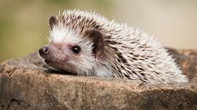 Theme:Special PeopleKey Question:What makes people special?Religions: Christianity, JudaismTheme:ChristmasKey Question:What is Christmas?Religions: ChristianityTheme:CelebrationsKey Question:How do people celebrate?Religions: Islam, JudaismTheme:EasterKey Question:What is Easter?Religions: ChristianityTheme:Story TimeKey Question:What can we learn from stories?Religions: Buddhism, Christianity, Islam, Hinduism, SikhismTheme:Special PlacesKey Question:What makes places special?Religions: Christianity, Islam, JudaismYear 1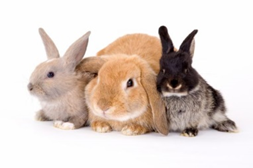 Theme:Creation StoryKey Question:Does God want Christians to look after the world?Religion: ChristianityTheme:Christmas StoryKey Question:What gifts might Christians in my town have given Jesus if he had been born here instead of in Bethlehem?Religion: ChristianityTheme:Jesus as a friendKey Question:Was it always easy for Jesus to show friendship?Religion: ChristianityTheme:Easter - Palm SundayKey Question:Why was Jesus welcomed like a king or celebrity by the crowds on Palm Sunday?Religion: ChristianityTheme:ShabbatKey Question:Is Shabbat important to Jewish children?Religion: JudaismTheme:ChanukahKey Question:Does celebrating Chanukah make Jewish children feel close to God?Religion: JudaismYear 2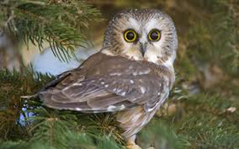 Theme:What did Jesus teach?Key Question:Is it possible to be kind to everyone all of the time?Religion: ChristianityTheme:Christmas - Jesus as gift from GodKey Question:Why did God give Jesus to the world?Religion: ChristianityTheme:PassoverKey Question:How important is it for Jewish people to do what God asks them to do?Religion: JudaismTheme:Easter - resurrectionKey Question:How important is it to Christians that Jesus came back to life after his crucifixion?Religion: ChristianityTheme:The CovenantKey Question:How special is the relationship Jews have with God?Religion: JudaismTheme:Community and BelongingKey Question:Does going to the Mosque give Muslims a sense of belonging?Religion: IslamTheme:Rites of Passage and good worksKey Question:What is the best way for a Jew to show commitment to God?Religion: JudaismTheme:HajjKey Question:Does completing Hajj make a person a better Muslim?Religion: IslamYears 3/4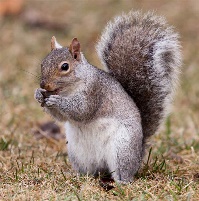 Theme:The TrinityImages / What the bible says?Theme:PassoverKey Question:How important is it for Jewishpeople to do what God asksthem to do?Religion: JudaismTheme:EasterKey Question:Is forgiveness always possiblefor Christians?Religion: ChristianityTheme:Rites of Passage and goodworksKey Question:What is the best way for a Jewto show commitment to God?Religion: JudaismTheme:Prayer and WorshipKey Question:What is the best way for a Sikh toshow commitment to God?Religion: SikhismYears 4/5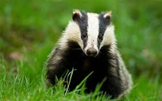 Theme:Beliefs and PracticesKey Question:How special is the relationshipJews have with God?Religion: JudaismTheme:Life of the BuddhaKey Question:Is it possible for everyone to behappy?Religion: BuddhismTheme:The TrinityImages / What the bible says?Theme:ChristmasKey Question:What is the most significantpart of the nativity story forChristians today?Religion: ChristianityTheme:Buddha’s teachingsKey Question:Can the Buddha’s teachingsmake the world a better place?Religion: BuddhismTheme:EasterKey Question:How significant is it for Christians to believe God intended Jesus to die?Religion: ChristianityTheme:Prayer and WorshipKey Question:What is the best way for a Sikh to show commitment to God?Religion: SikhismTheme:Beliefs and PracticesKey Question:What is the best way for a Christian to show commitment to God?Religion: ChristianityYears 5/6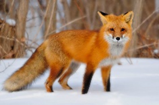 Theme:Beliefs and PracticesKey Question:What is the best way for a Muslim to show commitment to God?Religion: IslamTheme:The TrinityImages / What the bible says?Theme:ChristmasKey Question:                Do Christmas celebrations and traditions help Christians understand who Jesus was and why he was born?Religion: ChristianityTheme:Beliefs and MeaningKey Question:Is anything ever eternal?Religion: ChristianityTheme:EasterKey Question:Is Christianity still a strong religion 2000 years after Jesus was on Earth?Religion: ChristianityTheme:Beliefs and moral valuesKey Question:Does belief in Akhirah (life after death) help Muslims lead good lives?Religion: IslamTheme:Beliefs and moral valuesKey Question:Does belief in Akhirah (life after death) help Muslims lead good lives?Religion: Islam